Wyniki Mistrzostw Katowic 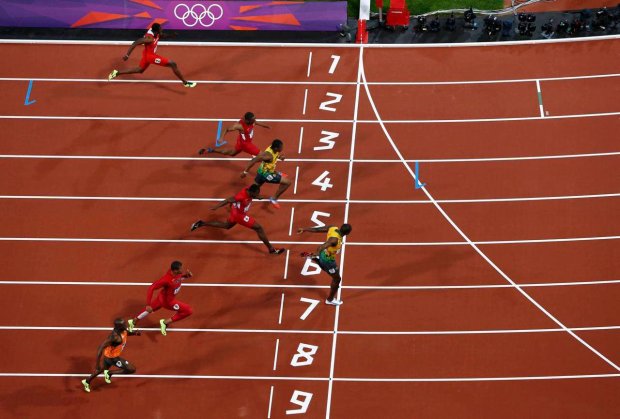 Szkół Ponadpodstawowych w Lekkoatletyce 27.09.2023r.Ze względu na ochronę danych osobowych wyniki indywidualne (tylko uczniów własnej szkoły) można uzyskać zgłaszając się do Menedżera Sportu ZSiP1– Pawła Żarnowieckiego (imprezy@zsip1katowice.edu.pl)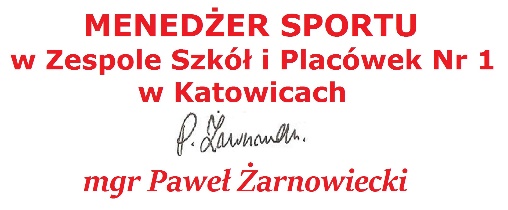 Klasyfikacja generalna zawodów LA – 27.09.2023    CHŁOPCYKlasyfikacja generalna zawodów LA – 27.09.2023    CHŁOPCYKlasyfikacja generalna zawodów LA – 27.09.2023    CHŁOPCYKlasyfikacja generalna zawodów LA – 27.09.2023    CHŁOPCYMiejsceSzkołaPunkty LAPunkty w rywalizacji1ZSTiO nr 2899322II LO im. M. Konopnickiej885303Śląskie Techniczne Zakłady Naukowe749284ZSPM im. Armii Krajowej743265VIII LO im. M. Skłodowskiej-Curie737246VII LO im. Harcerzy Obrońców Katowic703227V LO im. W. Broniewskiego657208X LO im. I.J. Paderewskiego647189I LO im. M. Kopernika6351610In Altum6291411ZS nr 2 im. J. Iwaszkiewicza5791212IV LO im. S. Maczka5681013Technikum nr 15 im. T. Klenczara509814ZS nr 7 im. S. Mastalerza442615III LO im. A. Mickiewicza413416KCEZ CKZiU408217XIV LO im. H. Sucharskiego281118Technikum Lotnicze ZDZ239119Technikum nr 8 237120ZSG im. G. Morcinka203121ZSH im. B. Prusa166122ZSE im. W. Korfantego811